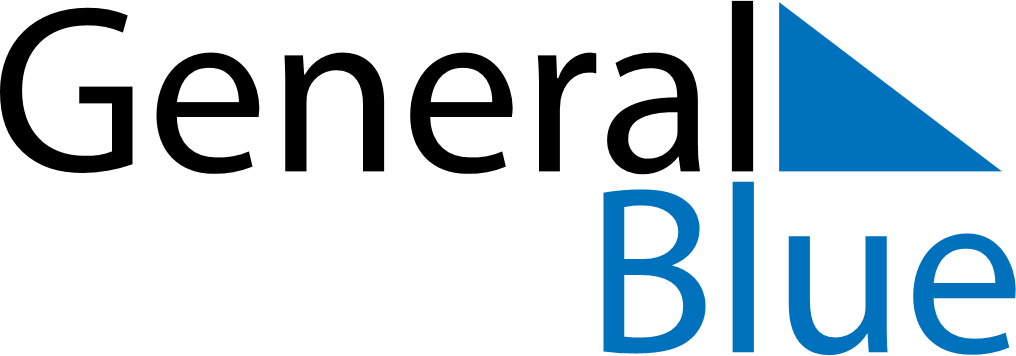 June 2026June 2026June 2026June 2026ColombiaColombiaColombiaMondayTuesdayWednesdayThursdayFridaySaturdaySaturdaySunday1234566789101112131314Corpus Christi1516171819202021Sacred Heart22232425262727282930Saints Peter and Paul